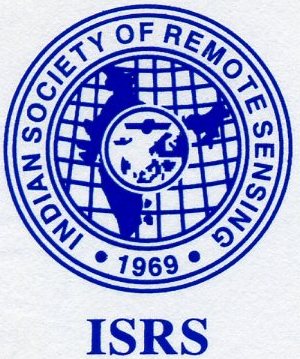 Template for ISRS Financial Support to ChaptersChapterTitle of Activity PurposeDateVenueBudget EstimatesExpected ParticipantsRemarksRecommendations by  Secretary, ISRSRecommendedRecommended for  partial  Financial SupportNot Recommended SecretaryApproval  by  President, ISRSApprovedNot approved.President